E I N L A D U N G ZUROSTER CELEBRATIONStimmen im Licht„Ring the bells that still can ring, forget your perfect offering.There´s a crack in evrythingthat´s where the light comes in.“Leonard CohenLiebe Singende, Osterwundernde und Gemeinschaftsforschende,In der kommenden Osterzeit werden wir wieder am Bodensee in dem momentan noch leerstehenden bezaubernden Anwesen „casa de la Schürholz“ die Türen öffnen um dort zusammen zu singen, zu feiern, und zu tanzen  …  und um in Stille, Gesang und rituellen Räumen dem Ostermysterium zu lauschen. Wir laden Dich ein mit uns in die Fülle und berührende Kraft spiritueller Lieder, archaischer Gesänge, inspirierender Texte und meditativer Ritualpraxis einzutauchen.So würdigen wir die besondere transformatorische Energie der Osterzeit.Die EinladendenMarietta Schürholz  ☼  Haus-zur-Verfügung-Stellerin, Ritualleiterin und Initiatorin von allen möglichen und unmöglichen Ereignissen und Events Christoph Mikula  ☼  Langjähriger Chorleiter und Dozent für Stimme, Liebhaber der Improvisation und der (musikalischen) SelbstermächtigungOrganisatorischesDo.14.04. 17:30 Uhr bis Ostersonntag 17.04.2022 14:30 Uhr Die Unterbringung ist schlicht; JedeR bringt sich eine eigene Schlafunterlage und Bettzeug mit. Gekocht wird selbst (lecker, vegetarisch und reichhaltig) und ist Teil der österlichen Gestaltung.Dein finanzieller Beitrag ist als Spende willkommen und kann sich an folgendem Rahmen orientierenFür die Raumhaltenden 190 .- bis 250.- €Unterkunft und Organisation 70.-  bis 120 .- €Essen nach Umlage ca 35 .- bis 45 .- €Fragen und Anmeldungen (so bald wie möglich!) bitte anMarietta       marietta@mutmacherei.org         0160/7522716                             oder bei Christoph     cmikula@web.de                       0178/9624024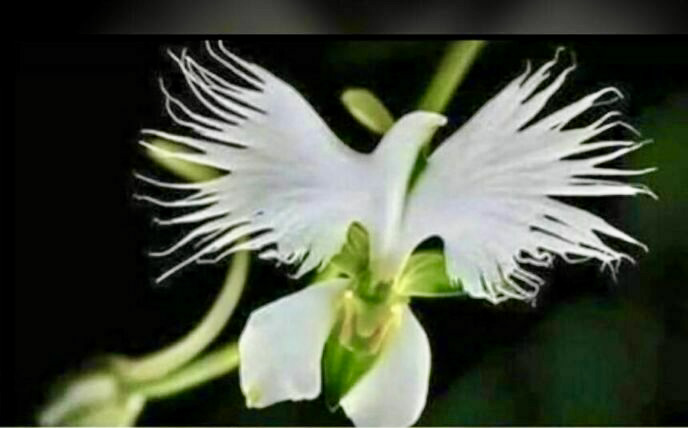 Möge das Heilsame uns stärken und durch uns mehr werden!                                    In großer Vorfreude           Christoph       &       Marietta Work & Sing: Am 13. & 14.4 und am 17.&18. &19.4. freuen wir uns über Unterstützung ein neues Refugium zwischen Haus und See für die Zukunft vorzubereiten. Für Unterbringung und Verköstigung laden wir Dich ein und freuen uns über das Geschenk Deiner handwerklichen, tatkräftigen und gärtnerischen Unterstützung.